APENDIX A.1 INTERVIEW QUESTIONS SHEETSource : Theory of Lee:2017 in chapter 2 page 9, 10 and 11APENDIX A.2 INTERVIEW ANSWER SHEETName		:Grade 		:Category	:APPENDIX A.3 RESULT OF INTERVIEW SHEET OF EFL STUDENTS PERCEPTION ON DIFFICULTIES TO FACED TOEFL TEST IN READING SECTION AT UNIVERSITY MUSLIM NUSANTARA AL WASHLIYAH MEDANName		: LLGrade		: 8 semesterCategory	: HigherName		: PAYGrade		: 8 SemesterLevel		: ModerateName		: ARGrade		: Semester 8Level		: LowerAPPENDIX A.4 DOCUMENTATION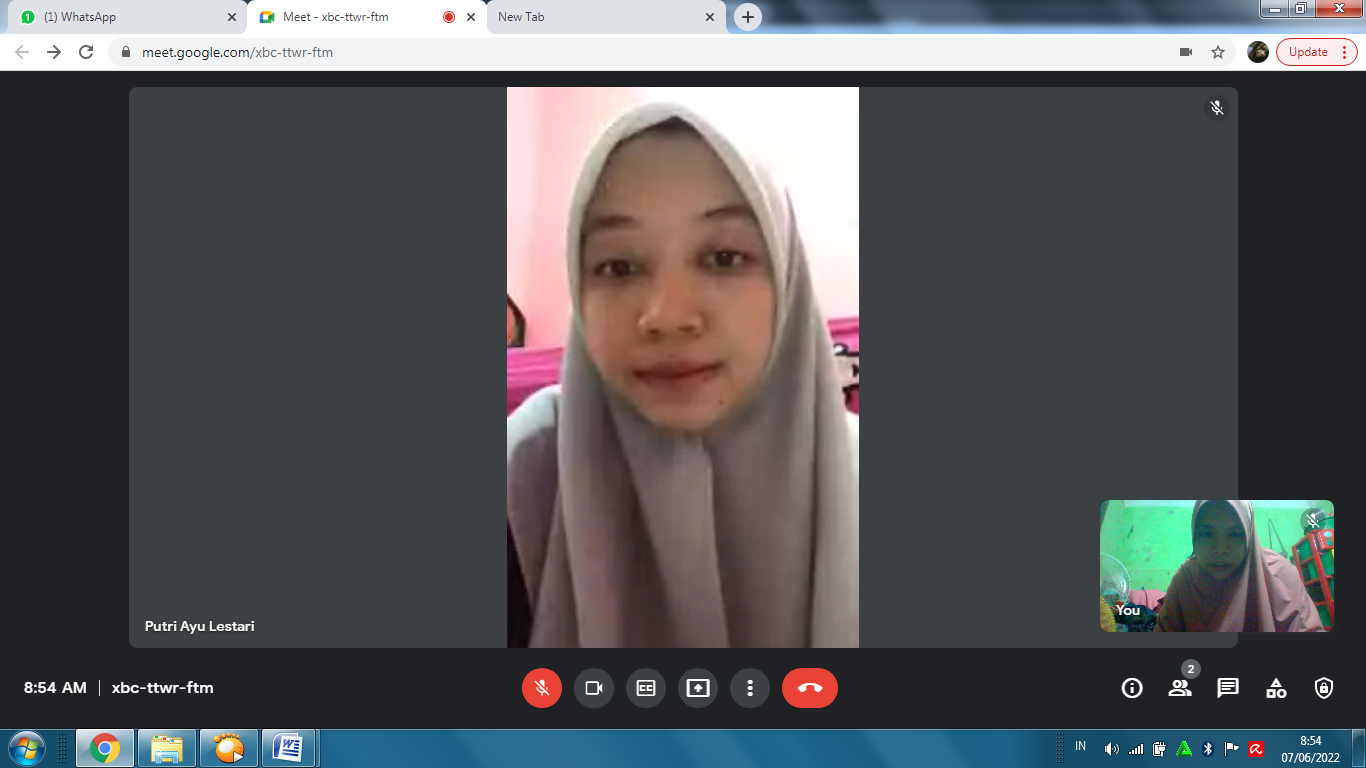 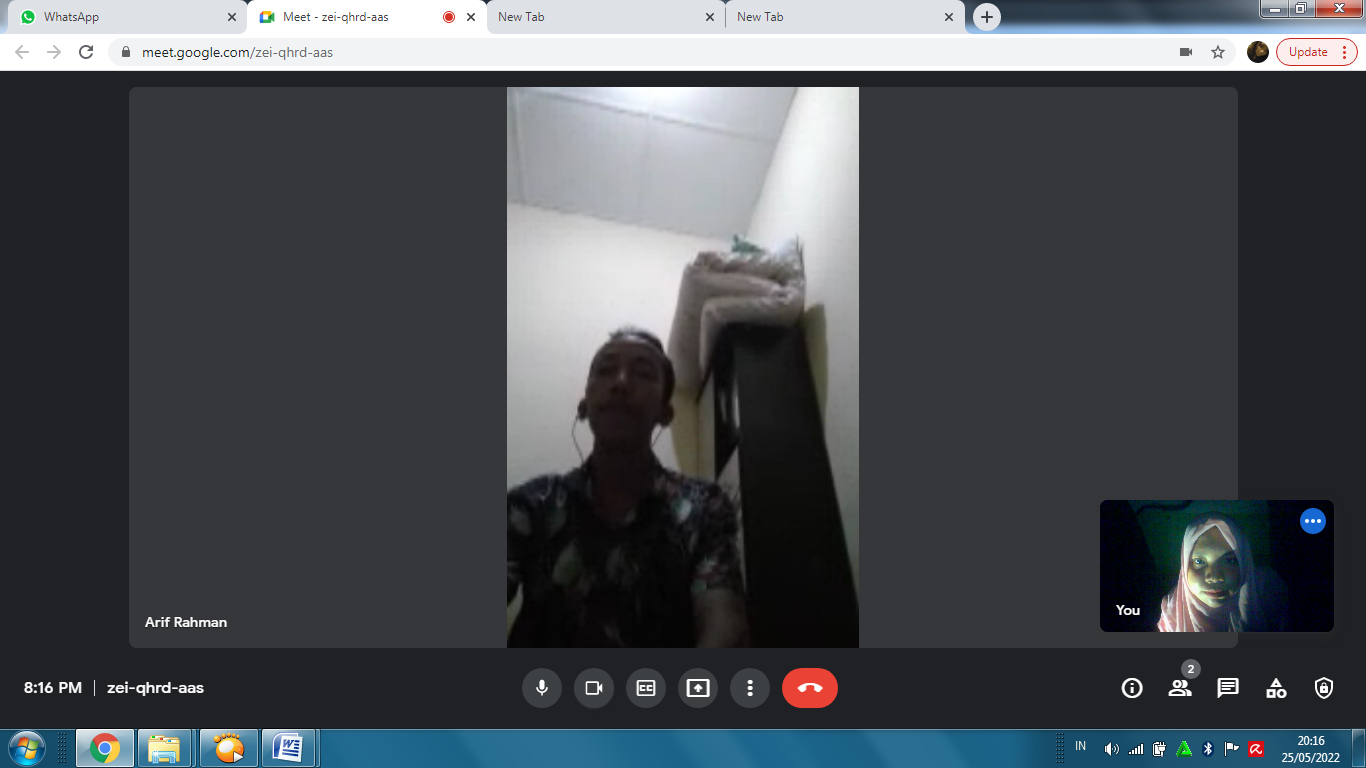 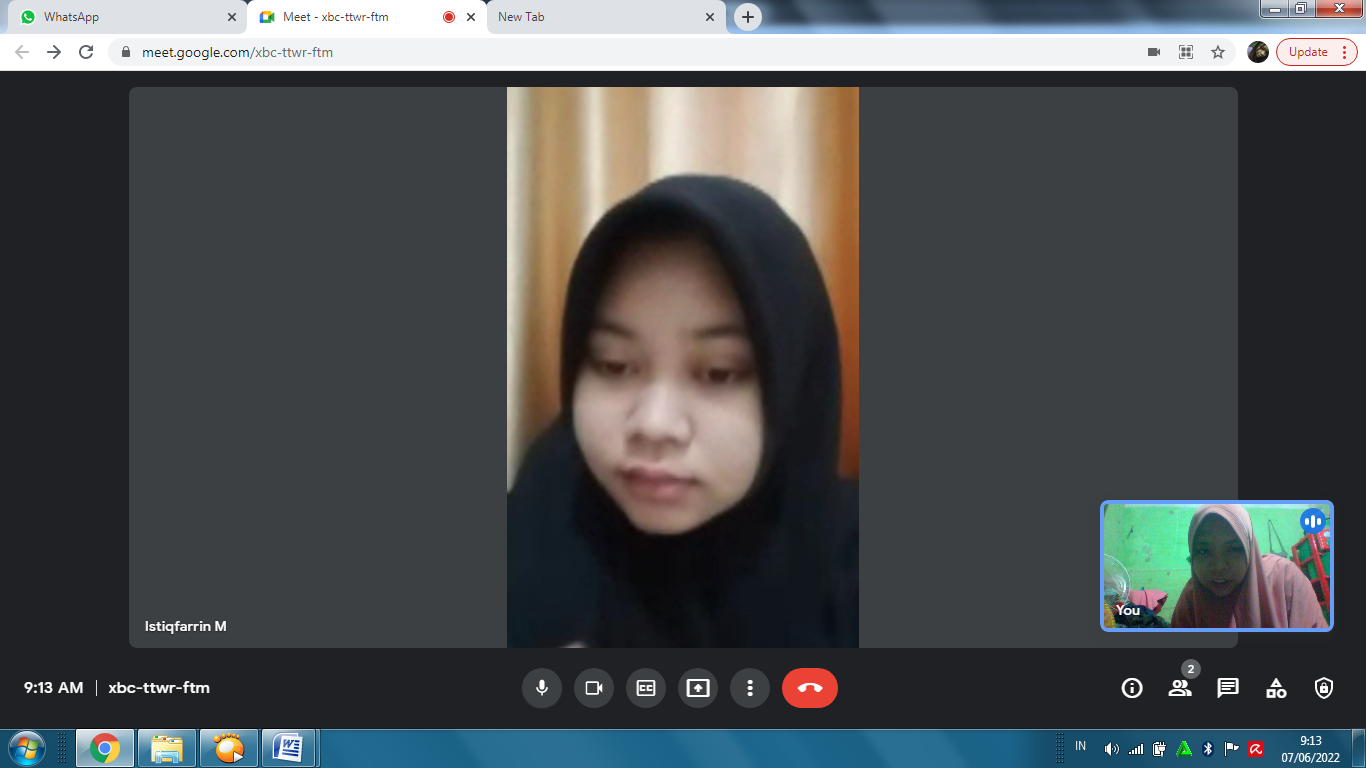 IndicatorsQuestionsVocabularyWhat words do you find difficult in reading texts when you do the questions?FluencyWhat do you do, if you find out the difficulties sentence to understanding?FluencyHow long did you analyze it for?FluencyHow many times have you reread the text?Reasoning and Background KnowledgeHow long do you take it to understand the content of the text, especially when you find unfamiliar text?Reasoning and Background KnowledgeWhat is the difficult text for you?Reasoning and Background KnowledgeIs there any text that is familiar?No.Indicators AchivedExplanationResponse1.Vocabulary2.Fluency3.Reasoning and Background KnowledgeNo.Indicator AhivedExplanationResponse1.VocabularyLL said “Word like science, that is heavy and difficult to memorize for me.” When she doing the TOEFL Test she found of like science difficult to understanding and memoriez so she got difficulties to understanding the text related in science.Negative2.FluencyLL said there are some words that I already know the meaning, so if I get stuck on a difficult word I can read the sentence up to 3 times so I can understand the meaning. I'm guessing that's roughly what it means, I'm linking the word with another word, I'm connecting it, so guess what it meansNegative3.Reasoning and Background KnowledgeLL said she analyze the text for about 2 to 5 minutes to answer unfamiliar textNegative3.Reasoning and Background KnowledgeLL said text about american science was the unfamiliar textNegative3.Reasoning and Background KnowledgeLL said text about history was familiar for her so she got answer the question well.PositiveNo.Indicator AhivedExplanationResponse1.VocabularyPAY stated  she got difficult when found out a word like health sciences, if a text about something about health has a lot of vocabulary, it's foreign to her.Negative2.FluencyPAY said she analyze the text for about 3 to 7 minutes for one textNegative2.FluencyPAY said she read the text repeat and repeat again to get the meaningNegative3Reasoning and Background Knowledge PAY said analyze the text until 7 minutes for read unfamiliar textNegative3Reasoning and Background Knowledge PAY Said texts about health sciences, for example, texts about epidemics, diseases, or viruses was unfamiliar text for understandingNegativePAY said there is a text familiar for her that was about plantsPositiveNo.Indicator AhivedExplanationResponse1.VocabularyAR Stated he had the problem in vocabulary moreover about the science or about business there is many difficult words for him, he like prefer to speaking than writing or reading.Negative2FluencyAR stated he spend time to read a text maybe more than 7 to 10 minutesNegative2FluencyAR stated it's a lot, many times to understanding a text there may be more than 5 times repeat read a textNegative3Reasoning and Background KnowledgeAR stated he needs 10 minutes to understanding unfamiliar text because he read the sentences one by one.Negative3Reasoning and Background KnowledgeAR stated the unfamiliar text was science, like drought, floodsNegative3Reasoning and Background KnowledgeAR said the familiar text was about footballPositive